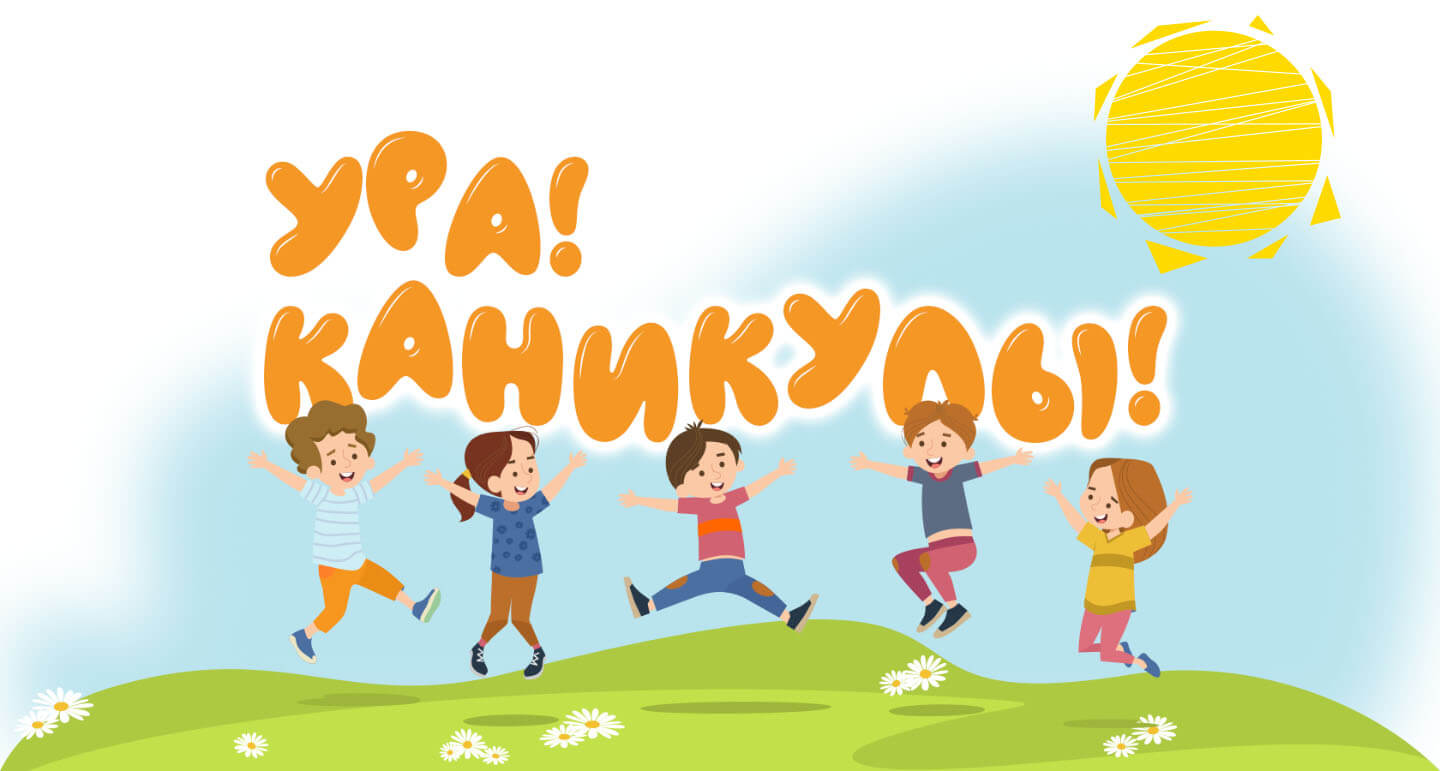 План мероприятий по организации досуга обучающихся в летний период 2021 года29 мая по 17 июня – работа летней тематической площадки «Радость детства!»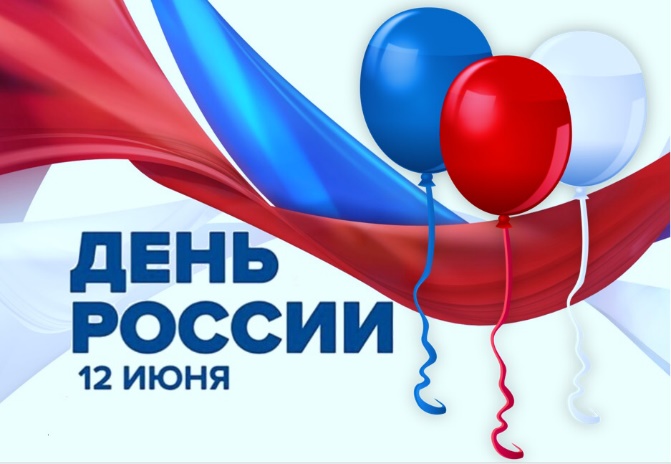 Неделя «Познавай Россию!» в сообществе «Большая перемена»В сообществе «Большая перемена» пройдет неделя «Познавай Россию!», в рамках которой обучающиеся смогут совершить онлайн-путешествие по территории страны, познакомиться с самыми необыкновенными достопримечательностями, известными людьми, познакомятся с культурой гостеприимства и современным туризмом в России.https://vk.com/bpcontestИнтеллектуальная игра «Победы России»Игра, связанная с историей и достижениями страны в официальной группе ВОД «Волонтеры Победы», где каждый может самостоятельно принять участие. Ведущим предположительно станет Дмитрий Губерниев или другой медийный человек. Победитель получит бесплатную поездку в город-герой или город воинской славы.https://волонтёрыпобеды.рф/news/id/1745Классные встречи онлайн с РДШНа встречах, приуроченных ко Дню России, гостями проекта могут быть герои нашего времени – врач, пожарный, ученый, соцработник или волонтер.Встречи проходят в онлайн формате в официальном аккаунте РДШ в социальной сети «ВКонтакте»https://rdsh.education/klassnie_vstrechi/Видеофильм «Россия - наша Родина»https://youtu.be/eFbWafHHB4oВиртуальная экскурсия на Красную площадьhttps://yandex.ru/video/preview/?text=Экскурсия%20Виртуальная%20экскурсия%20на%20Красную%20площадь&path=wizard&parent-reqid=1623916695240564-4889999179290484192-balancer-knoss-search-yp-sas-5-BAL-3386&wiz_type=vital&filmId=8276565075351852537Развод кремлевского караулаhttps://www.youtube.com/watch?v=bv_T15o8vT0Правовая страничка «Я – гражданин России, а это значит!»https://www.youtube.com/watch?v=1ssgoOcYCpE22 июня - День памяти и скорби. 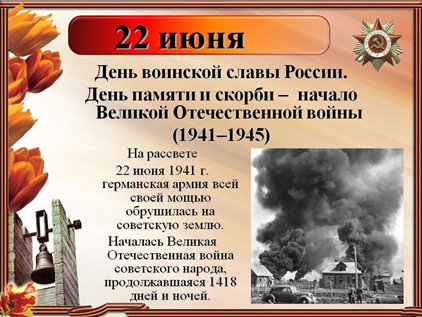 День  нападения  фашистской Германии на Советский Союз в 1941 г. (Учрежден указом Президента Б. Ельцина № 857 от 08.06.1996)Познавательная онлайн-лекция: «Дети Великой Отечественной войны. Равняемся на героев – ровесников».https://www.youtube.com/watch?v=1Vzyl-P434U
Видеофильм «От героев былых времён»https://www.youtube.com/watch?v=KlXpnxPcIY4Начало Великой Отечественной войны (Онлайн-викторина)https://www.pravmir.ru/22-iyunya-nachalo-velikoj-otechestvennoj-vojny-viktorina/Историко-Познавательная Викторина «Великая Отечественная Война»https://kupidonia.ru/viktoriny/istoriko-poznavatelnaja-viktorina-velikaja-otechestvennaja-vojna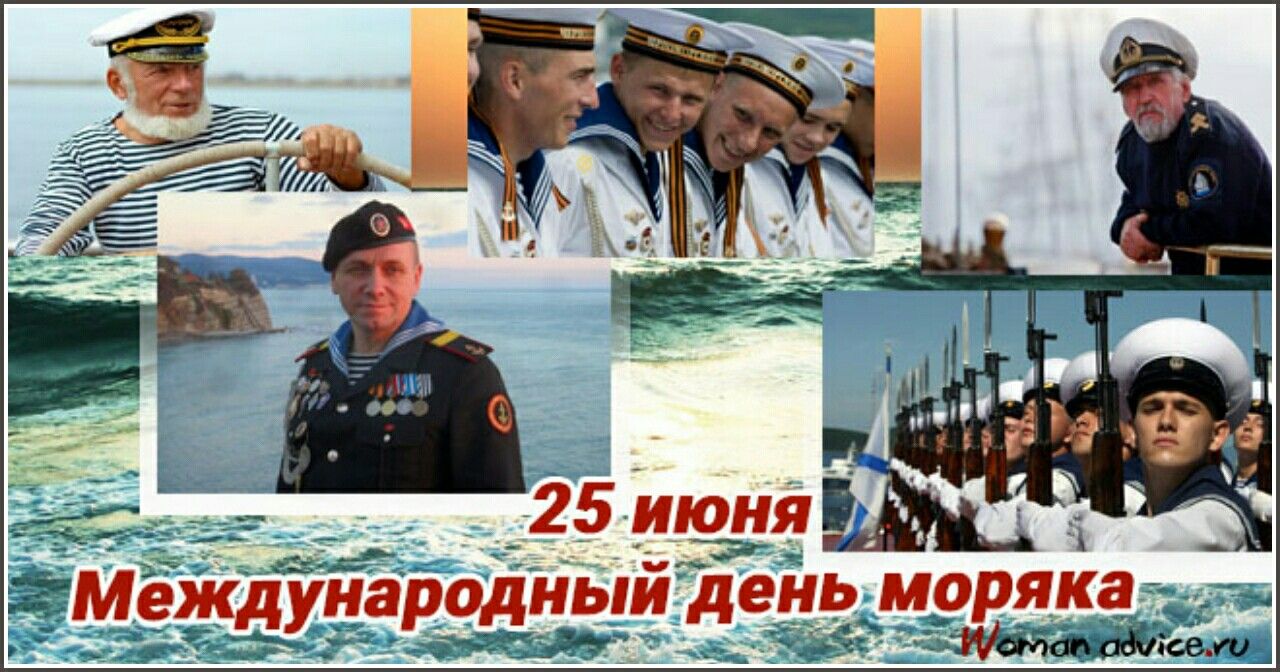 (Учрежден решением государств – членов Международной морской организации, входящих в ООН, в Маниле в 2010 г.)Онлайн - викторина «Обитатели морей и океанов»https://www.youtube.com/watch?v=JQjlCeeZTLkМорские традиции: посвящение в моряки!https://yandex.ru/video/preview/?text=онлайн+экскурсии+день+моряка+25+июня&path=wizard&parent-reqid=1624005942274858-665434736965013313-balancer-knoss-search-yp-vla-2-BAL-5921&wiz_type=vital&filmId=2692471019986958989&url=http%3A%2F%2Ffrontend.vh.yandex.ru%2Fplayer%2F10429866018452645881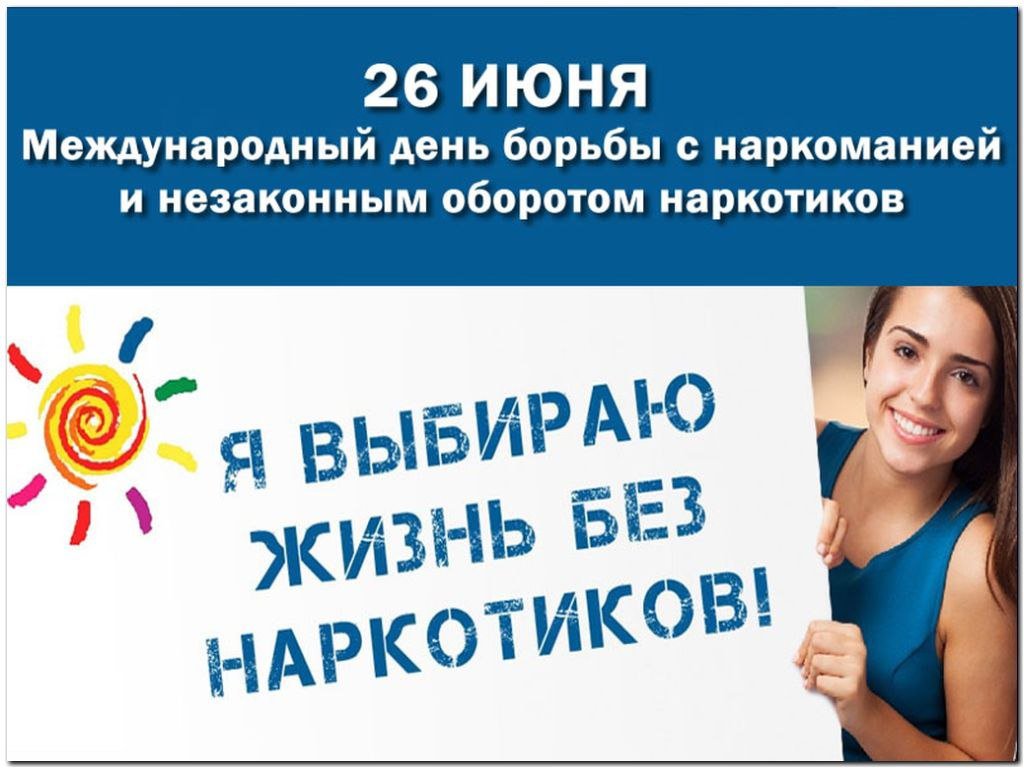 Дистанционный Флешмоб по пропаганде ЗОЖ: «Дружно, смело, с оптимизмом за здоровый образ жизни!»(Учрежден Генеральной Ассамблеей ООН 07.12.1987. Приурочен к принятию в Португалии национальной программы профилактики наркомании в местах лишения свободы 26.06.1999)https://www.culture.ru/events/699815/distancionnyi-fleshmob-po-propagande-zozh-druzhno-smelo-s-optimizmom-za-zdorovyi-obraz-zhizni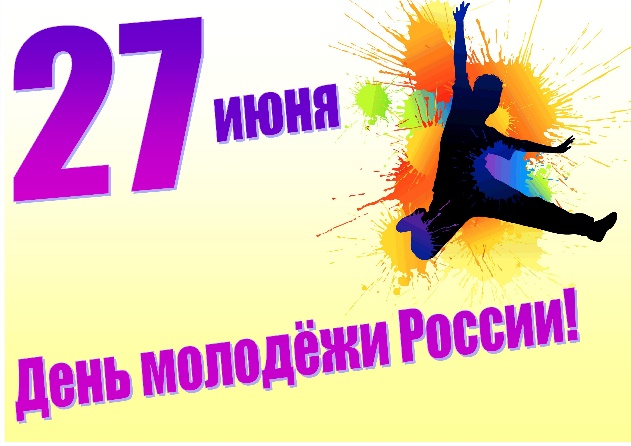 (Учрежден распоряжением Президента РФ Б. Ельцина № 459-рп от 24.06.1993. Инициаторами празднования выступили Комитет РФ по делам молодежи и Национальный совет молодежных объединений)Онлайн-викторина, посвященная Дню молодежиhttps://www.youtube.com/watch?v=1qkwRxShPwkОнлайн-викторина «День молодого избирателя»https://yandex.ru/video/preview?filmId=6270106360037813761&from=tabbar&text=онлайн+викторина+ко+День+молодежи+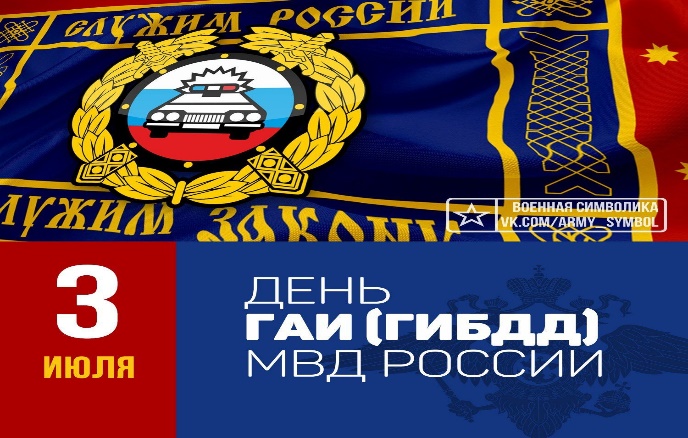 (ГИБДД МВД РФ) (Учрежден приказом МВД № 502 от 03.07.2009. Приурочен к созданию ГАИ МВД СССР 03.07.1936)Госавтоинспекция приглашает к участию в творческих конкурсах, посвященных 85-летию службыhttps://мвд.рф/news/item/23406759/Всероссийский фотоконкурс «История ГАИ – 85 лет»https://konkursoff.ru/vserossijskij-fotokonkurs-istoriya-gai-85-let/Загляни в себя и поделись с миромМеждународный конкурс-фестиваль социальных роликов «Твой взгляд»https://ogbmagnitka.ru/festival-yourview.html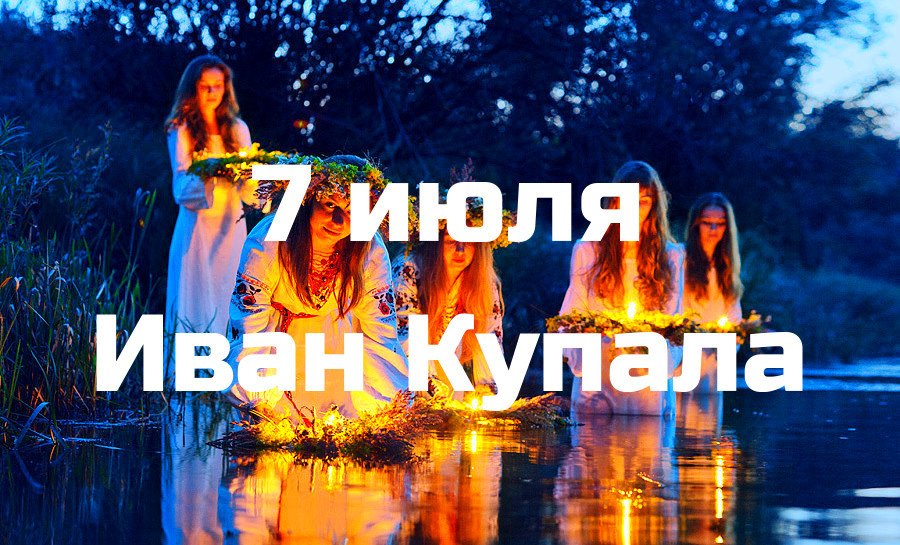 (Народный праздник восточных славян, посвящённый летнему солнцестоянию и наивысшему расцвету природы)Викторина О Празднике «Иван Купала»https://kupidonia.ru/viktoriny/viktorina-o-prazdnike-ivan-kupala"Иван Купала - самый загадочный праздник на Руси"https://onlinetestpad.com/ru/testview/454325-ivan-kupala-samyj-zagadochnyj-prazdnik-na-rusi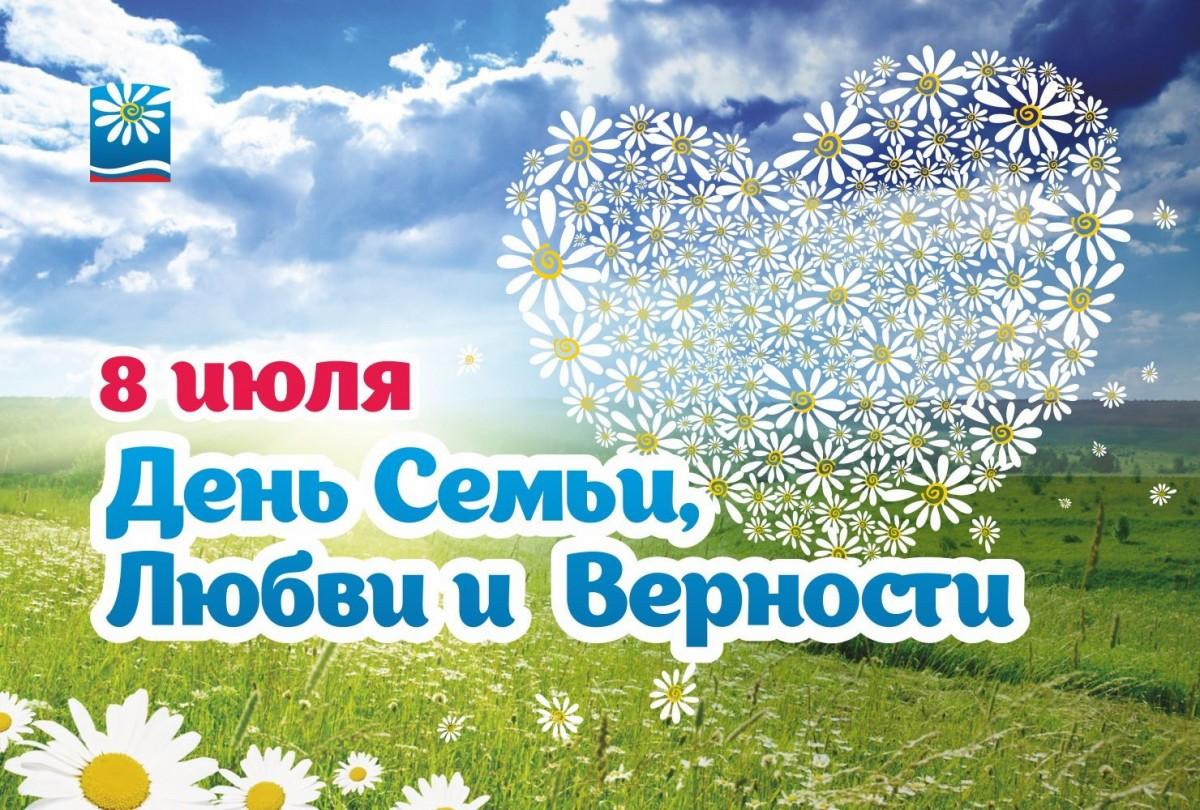 (Отмечается по инициативе депутатов Государственной думы с 2008 г. Праздник приурочен ко дню памяти в Русской православной церкви Петра и Февронии, святых покровителей семьи и брака, а также Февронии Низибийской в Русской православной церкви)Онлайн-мероприятия, посвященные Дню семьиhttp://www.tagillib.ru/calendar/?ELEMENT_ID=66170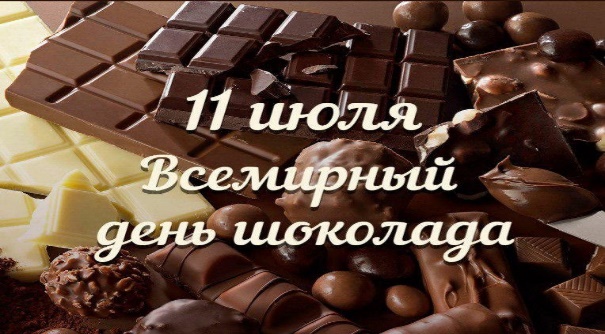 (Праздник впервые прошел во Франции в 1995 г.)Онлайн-викторина «Шоколадный эрудит»https://www.culture.ru/events/714948/onlain-viktorina-shokoladnyi-eruditВикторина О Шоколадеhttps://kupidonia.ru/viktoriny/viktorina-o-shokoladeИгра-викторина «Я люблю шоколад!»https://www.youtube.com/watch?v=ox29JVO7TB4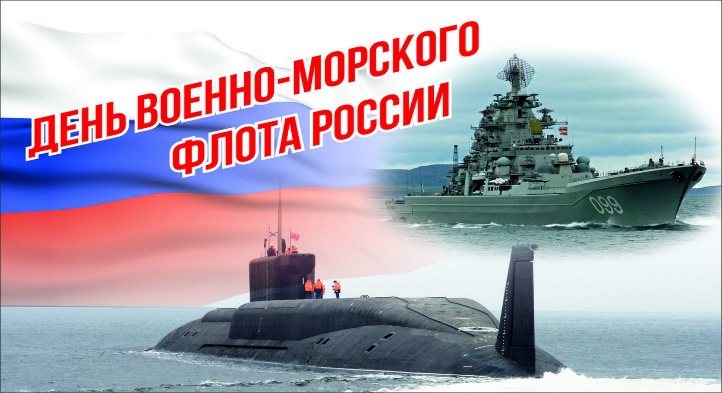  (Учрежден указом Президента РФ № 549 от 31.05.2006)Онлайн-викторина «Знатоки моря»https://centrsviblovo.mskobr.ru/edu-news/2380Онлайн викторина «Российский флот»https://www.culture.ru/events/720672/onlain-viktorina-rossiiskii-flotДетская викторина ко Дню военно-морского флотаhttps://yandex.ru/video/preview/?text=День%20военно-морского%20флота%20онлайн%20игры%20и%20викторины&path=wizard&parent-reqid=1624013912398090-9792399932399248210-balancer-knoss-search-yp-vla-2-BAL-3883&wiz_type=vital&filmId=3738085257485099267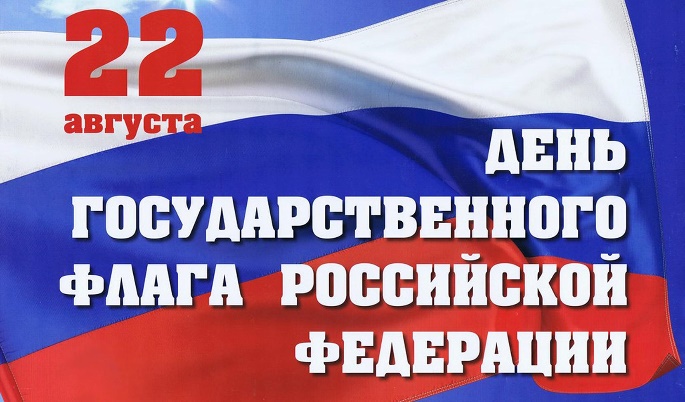 (Учреждён указом Президента РФ № 1714 от 20.08.1994. 22.08.1991 в Москве впервые был официально поднят трехцветный российский флаг)День флага и День России: онлайн-акцииhttps://youngspace.ru/praktika/den-flaga-i-den-rossii-onlajn-aktsii-v-2020-goduОнлайн - викторина «Флаг России»https://kupidonia.ru/viktoriny/viktorina-flag-rossiiОнлайн Викторина ко Дню российского флага «Белый, синий, красный цвет-символ славы и побед»https://konstruktortestov.ru/test-20818Онлайн-викторина «Флаг России — наша гордость».http://okrlib.ru/contests/1260Интерактивная игра «Знатоки символики России»https://easyen.ru/load/klassnye_chasy/patrioticheskoe_vospitanie/interaktivnaja_igra_znatoki_simvoliki_rossii/111-1-0-64039